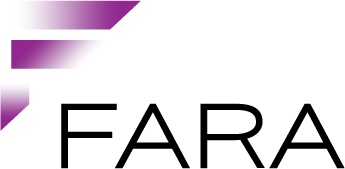 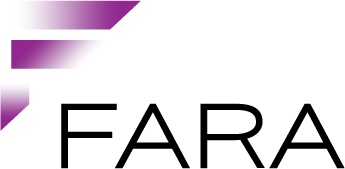 Table of Contents1	RTIX – SIRI	51.1	Request	51.2	Response	61.3	Subscription	62	SIRI SM – Stop Monitoring	82.1	SM Request	82.1.1	SM Request Example	82.2	SM Response	102.2.1	SM Response Example	133	SIRI SX – Situation eXchange	163.1	SX Request	163.1.1	SX Request Example	163.2	SX Response	173.2.1	SX Response Example	194	SIRI ET – Estimated Timetable	214.1	ET Request	214.1.1	ET Request Example	214.2	ET Response	224.2.1	ET Response Example	255	SIRI VM – Vehicle Monitoring	285.1	VM Request	285.1.1	VM Request Example	285.2	VM Response	295.2.1	VM Response Example	35List of TablesTable 1 ServiceRequestInfo – Contents	5Table 2 ServiceDeliveryInfo – Contents	6Table 3 SubscriptionRequestInfo – Contents	7Table 4 SM Request – Contents	8Table 5 SM Response – Contents	10Table 6 MonitoredStopVisit	10Table 7 MonitoredVehicleJourney	11Table 8 MonitoredCall	12Table 9 SX Request – Contents	16Table 10 SituationExchangeDelivery – Contents	17Table 11 PtSituationElement – Contents	18Table 12 AffectsScopeStructure – Contents	19Table 13 ET Request – Contents	21Table 14 EstimatedTimetableDelivery – Contents	22Table 15 EstimatedJourneyVersionFrame	22Table 16 EstimatedVehicleJourney	23Table 17 EstimatedCall	24Table 18 VM Request – Contents	28Table 19 VehicleMonitoringDelivery – Contents	29Table 20 VehicleActivity	29Table 21 MonitoredVehicleJourney	29Table 22 PreviousCall	31Table 23 MonitoredCall	32Table 24 OnwardCall	33RTIX – SIRIThe Service Interface for Real Time Information is a standard for public transport static and real-time information exchange between distributed systems. It is based on an XML protocol and is mainly implemented as a SOAP web service which can be used by various systems as a data source. It is a part of FARA's Real-Time Information Exchange – RTIX.The exchanged data is a highly structured XML format based on Transmodel. It provides the most import information needed to describe vehicles, stops, timetables, situations and the relation between them to provide an overview on part of the schedule.SIRI web service is mostly composed of a few interfaces that represent different views on schedule and related real-time data:Stop Monitoring – Provides static and related real-time information about visits at a stop.Estimated Timetable – Provides static and real-time information on the whole schedule.Vehicle Monitoring – Provides real-time information about schedule from vehicle perspective.Situation Exchange – Provides real-time information about situation related to schedule.Each SIRI service provides functionality both for on-demand data exchange via a request/response mechanism, and also via a publish/subscribe mechanism. The publish/subscribe mechanism makes it possible to do repetitive asynchronous differential data provisioning.In the Request/Response interaction pattern used to get data, the Client sends a request message to a Server that offers the required RTIX service, and immediately receives a Delivery message in response. The Requestor expresses its specific interests through Topic (filters) on the specific RTIX Service request. If the request cannot be satisfied an error condition is returned diagnosing the reason.In the Publish/Subscribe interaction, the Subscriber client sends a request message to the Notification Producer of a SIRI Functional Service to create a Subscription. The Subscriber expresses its specific interests through filters, provides the Notification Consumer endpoint on which it will be listening for notifications and sends the data to the selected service. The resulting answer should acknowledge that the subscription for the provide period has been created, or an error condition was triggered. Once a Subscription exists, the service, acting as the Notification Producer, uses it to determine when to send new data notifications to the consumer. The incoming event notification to be published is matched against the interests expressed by the Topic and other filter parameters of the Subscription and if satisfied, a notification message is sent to the Consumer. The actual Notification Message Delivery is made as a one-step Direct Delivery to a Notification Consumer.RequestEach SIRI request must be provided to the service in form of correct SOAP envelope composed of two main XML elements:ServiceRequestInfo – contains, but is not limited to the following elements:Table 1 ServiceRequestInfo – ContentsXXXRequest – message varying based on service type that contains selected topic to filter the chosen data view and other restrictions and extension.ResponseEach SIRI service returns data in direct delivery as SOAP XML data. The type of data structure returned is based on the service type but is always composed of two main XML elements:ServiceDeliveryInfo – contains, but is not limited to the following elements:Table 2 ServiceDeliveryInfo – ContentsXXXDelivery: message varying based on service type that contains the requested filtered data view.SubscriptionTo use the subscription pattern the subscriber client must request the subscription on selected SIRI interface with proper request structure and topics. As subscription request is composed of two XML elements:SubscriptionRequestInfo – is similar to service request info and contains, but is not limited to:Table 3 SubscriptionRequestInfo – ContentsXXXSubscription: the standard request with additional threshold information. The threshold parameters are used to check if the notification should be send to consumer or the data is not significant enough to be sent. For example: Stop Monitoring subscription has a property ChangeBeforeUpdate which describes the estimated time changes needed for the notification to trigger.SIRI SM – Stop MonitoringThe SIRI Stop Monitoring service provides a SOAP web service that can provide stop-centric view of vehicles that are servicing specific bus stops. It is mainly used as data source for displays and other presentation services to provide real-time journey information at stop in form of timetables, departure boards etc. The provided data is based on the system’s schedule that have been imported, prognosis based on real-time data collected from the vehicles, and arrival/departure state based on real-time vehicle events. It is delivered in XML format with highly structured data enforced by the SIRI standard.The service provides functionality both for on demand data exchange via a request/response mechanism, but also via a publish/subscribe mechanism. The publish/subscribe mechanism makes it possible to do repetitive asynchronous differential data provisioning.SM RequestSM Request – contains, but is not limited to the following elements:Table 4 SM Request – ContentsSM Request Example<s:Envelope xmlns:s="http://schemas.xmlsoap.org/soap/envelope/">	<s:Body xmlns:xsi="http://www.w3.org/2001/XMLSchema-instance" xmlns:xsd="http://www.w3.org/2001/XMLSchema">		<GetStopMonitoring xmlns="http://wsdl.siri.org.uk">			<ServiceRequestInfo xmlns="">				<RequestTimestamp xmlns="http://www.siri.org.uk/siri">					2017-09-08T11:19:50.1684105Z				</RequestTimestamp>				<RequestorRef xmlns="http://www.siri.org.uk/siri">					Fara				</RequestorRef>				<MessageIdentifier xmlns="http://www.siri.org.uk/siri">					a7825d22-26a4-4464-bd80-e8882bc9159a				</MessageIdentifier>			</ServiceRequestInfo>			<Request xmlns="">				<RequestTimestamp xmlns="http://www.siri.org.uk/siri">					2017-09-08T11:19:50.1684105Z 				</RequestTimestamp>				<PreviewInterval xmlns="http://www.siri.org.uk/siri">					PT3H				</PreviewInterval>				<MonitoringRef xmlns="http://www.siri.org.uk/siri">					1052630				</MonitoringRef>				<LineRef xmlns="http://www.siri.org.uk/siri">					150200				</LineRef>				<DirectionRef xmlns="http://www.siri.org.uk/siri">					0				</DirectionRef>			</Request>		</GetStopMonitoring>	</s:Body></s:Envelope>The above sample request will cause service to respond with bus visits to bus stop with reference 1052630 within next 180 min and only visits of journeys that are assigned to line with reference 150200 and only journeys that have Inbound direction.SM ResponseEach Stop Monitoring response contains the following elements:StopMonitoringDelivery – contains, but is not limited to the following elements:Table 5 SM Response – ContentsMonitoredStopVisit – contains, but is not limited to the following elements:Table 6 MonitoredStopVisitMonitoredVehicleJourney – contains, but is not limited to the following elements:Table 7 MonitoredVehicleJourneyMonitoredCall – contains, but is not limited to the following elements:Table 8 MonitoredCallSM Response ExampleThe following example presents the response structure:<StopMonitoringDelivery xmlns="http://www.siri.org.uk/siri">	<ResponseTimestamp>		2017-09-08T11:19:53.3436838Z	</ResponseTimestamp>	<Status>		True	</Status>	<DefaultLanguage/>	<MonitoringRef>		1052630	</MonitoringRef>	<MonitoringName>		St. Olavs voll	</MonitoringName>	<MonitoredStopVisit>		<RecordedAtTime>			2017-09-08T11:19:53.3436838Z		</RecordedAtTime>		<MonitoringRef>			1052630		</MonitoringRef>		<MonitoredVehicleJourney>			<LineRef>				150200			</LineRef>			<DirectionRef>				Inbound			</DirectionRef>			<FramedVehicleJourneyRef>				<DataFrameRef>					2017-09-08				</DataFrameRef>				<DatedVehicleJourneyRef>					21-2000359-20170908				</DatedVehicleJourneyRef>			</FramedVehicleJourneyRef>			<PublishedLineName>				200			</PublishedLineName>			<DirectionName>				Inbound			</DirectionName>			<OperatorRef xsi:type="OperationalUnitRefStructure">				150			</OperatorRef>			<OriginRef>				1069901			</OriginRef>			<OriginName/>			<Via>				<PlaceName/>			</Via>			<DestinationRef>				1052025			</DestinationRef>			<DestinationName>				Glommaringen rv.111 Sarpsborg			</DestinationName>			<JourneyNote/>			<Monitored>				False			</Monitored>			<Delay>				PT0S			</Delay>			<VehicleStatus>				Expected			</VehicleStatus>			<BlockRef>				70103			</BlockRef>			<VehicleJourneyRef>				2000359			</VehicleJourneyRef>			<MonitoredCall>				<StopPointRef>					1052630				</StopPointRef>				<VisitNumber>					28				</VisitNumber>				<Order>					28				</Order>				<StopPointName xsi:type="DefaultedTextStructure">					St. Olavs voll				</StopPointName>				<VehicleAtStop>					False				</VehicleAtStop>				<DestinationDisplay/>				<AimedArrivalTime>					2017-09-08T11:24:00Z				</AimedArrivalTime>				<ExpectedArrivalTime>					2017-09-08T11:24:00Z				</ExpectedArrivalTime>				<LatestExpectedArrivalTime>					2017-09-08T11:24:00Z				</LatestExpectedArrivalTime>				<ArrivalStatus>					noReport				</ArrivalStatus>				<ArrivalBoardingActivity>					Alighting				</ArrivalBoardingActivity>				<AimedDepartureTime>					2017-09-08T11:24:00Z				</AimedDepartureTime>				<ExpectedDepartureTime>					2017-09-08T11:24:00Z				</ExpectedDepartureTime>				<EarliestExpectedDepartureTime>					2017-09-08T11:24:00Z				</EarliestExpectedDepartureTime>				<DeparturePlatformName xsi:type="DefaultedTextStructure">					2				</DeparturePlatformName>				<DepartureBoardingActivity>					Boarding				</DepartureBoardingActivity>			</MonitoredCall>		</MonitoredVehicleJourney>		<Extensions>			<MinDepartureEWT xmlns="http://fara.no">1</MinDepartureEWT>		</Extensions>	</MonitoredStopVisit></StopMonitoringDelivery>SIRI SX – Situation eXchangeThe SIRI Situation Exchange interface provides view on real-time situation content. It uses a highly structured Situation model to describe notifications, disruptions and alerts that are related to current schedule elements (Journeys, Line, Stops). The provided data is based on the system’s schedule that have been imported ,and the message created or imported in the message system.The service provides functionality both for on-demand data exchange via a request/response mechanism, and also via a publish/subscribe mechanism. The publish/subscribe mechanism makes it possible to do repetitive asynchronous differential data provisioning.Request/Response interaction allows for the immediate fulfilment of one-off data supply requests made by a Requestor to a Service. Pairs of Request/Response patterns are also used for the interactions that make up other patterns, such as Publish/Subscribe.SX RequestSX Request – contains, but is not limited to the following elements:Table 9 SX Request – ContentsSX Request Example<SituationExchangeRequest>	<RequestTimestamp>		2017-09-11T14:46:58.5627306Z	</RequestTimestamp>	<MessageIdentifier xsi:type="MessageRefStructure">		e80cb0f3-1428-4c23-9769-ddc3fc6ba81a	</MessageIdentifier>	<PreviewInterval>		PT1H	</PreviewInterval>	<AirSubmode>		Unknown	</AirSubmode>	<BusSubmode>		Unknown	</BusSubmode>	<CoachSubmode>		Unknown	</CoachSubmode>	<MetroSubmode>		Unknown	</MetroSubmode>	<RailSubmode>		Unknown	</RailSubmode>	<TramSubmode>		Unknown	</TramSubmode>	<WaterSubmode>		Unknown	</WaterSubmode>	<LineRef>		150006	</LineRef>	<StopPointRef>		1016115	</StopPointRef>	<VehicleJourneyRef>		10021	</VehicleJourneyRef>	<Extensions>		<Platform xmlns="http://fara.no">			2		</Platform>	</Extensions></SituationExchangeRequest>SX ResponseThe response is composed of the following data elements:SituationExchangeDelivery – contains, but is not limited to the following elements:Table 10 SituationExchangeDelivery – ContentsPtSituationElement – contains, but is not limited to the following elements:Table 11 PtSituationElement – ContentsAffectsScopeStructure – contains, but is not limited to the following elements:Table 12 AffectsScopeStructure – ContentsSX Response Example<SituationExchangeDelivery xmlns="http://www.siri.org.uk/siri">	<ResponseTimestamp>		2017-09-11T14:03:52.9465712Z	</ResponseTimestamp>	<Status>		True	</Status>	<DefaultLanguage/>	<Situations>		<PtSituationElement>			<CreationTime>				0001-01-01T00:00:00			</CreationTime>			<SituationNumber>				2112			</SituationNumber>			<Progress>				Published			</Progress>			<ValidityPeriod>				<StartTime>					2017-09-11T11:08:00.638Z				</StartTime>				<	EndTime>					2017-09-12T11:08:00.638Z				</EndTime			</ValidityPeriod>			<ScopeType>				vehicleJourney			</ScopeType>			<Description>				PM for journey-point			</Description>			<Affects>				<Networks/>				<StopPoints/>				<VehicleJourneys>					<AffectedVehicleJourney>						<DatedVehicleJourneyRef>							21-1-20170912						</DatedVehicleJourneyRef>						<DatedVehicleJourneyRef>							21-2-20170911						</DatedVehicleJourneyRef>						<DatedVehicleJourneyRef>							21-2-20170912						</DatedVehicleJourneyRef>						<DatedVehicleJourneyRef>							21-64-20170912						</DatedVehicleJourneyRef>					</AffectedVehicleJourney>				</VehicleJourneys>			</Affects>		</PtSituationElement>	</Situations></SituationExchangeDelivery>SIRI ET – Estimated TimetableThe SIRI Estimated Timetable service provides information about the timetables progress and predictions. The delivered data provides information about all active timetables in the request timeframe and their progress, state and prediction on all related journeys and vehicles. This interface provides an overwhelming amount of data on the current state of the system. The main topic filter is related to line and operators, which partitions the data in logically related parts. It can be used to inform the interested schedule information system about the current status of all known vehicles journeys in the queried period. This enables the schedule information system to provide up-to-the-minute information for short-term journey planning.Requests to the SIRI Estimated Timetable web service can be done both on demand and by subscriptions. It is also possible to specify a time limit for which deviations from planned schedule or the last message are to be transmitted.ET RequestThe ET Request – contains, but is not limited to the following elements:Table 13 ET Request – ContentsET Request Example<Request xmlns="">	<RequestTimestamp xmlns="http://www.siri.org.uk/siri">		2017-09-11T16:52:26.328836Z	</RequestTimestamp>	<MessageIdentifier xsi:type="MessageRefStructure" 	xmlns="http://www.siri.org.uk/siri">		74b682db-5aa5-4807-b490-c0e5c29d3e8d	</MessageIdentifier>	<PreviewInterval xmlns="http://www.siri.org.uk/siri">		PT1H	</PreviewInterval>	<Lines xmlns="http://www.siri.org.uk/siri">		<LineDirection>			<LineRef>				150200			</LineRef>			<DirectionRef>				Inbound			</DirectionRef>		</LineDirection>	</Lines></Request>ET ResponseEach ET response is composed of following data structures:EstimatedTimetableDelivery – contains, but is not limited to the following elements:Table 14 EstimatedTimetableDelivery – ContentsEstimatedJourneyVersionFrame – contains, but is not limited to the following elements:Table 15 EstimatedJourneyVersionFrameEstimatedVehicleJourney – contains, but is not limited to the following elements:Table 16 EstimatedVehicleJourneyEstimatedCall – contains, but is not limited to the following elements:Table 17 EstimatedCallET Response Example<EstimatedTimetableDelivery xmlns="http://www.siri.org.uk/siri">	<ResponseTimestamp>		2017-09-11T14:07:04.0035091Z	</ResponseTimestamp>	<Status>		True	</Status>	<DefaultLanguage/>	<EstimatedJourneyVersionFrame>		<RecordedAtTime>			0001-01-01T00:00:00		</RecordedAtTime>		<VersionRef>			21		</VersionRef>		<EstimatedVehicleJourney>			<LineRef>				1502470			</LineRef>			<DirectionRef>				1			</DirectionRef>			<FramedVehicleJourneyRef>				<DataFrameRef>					20170911				</DataFrameRef>				<DatedVehicleJourneyRef>					21-24700004-20170911				</DatedVehicleJourneyRef>			</FramedVehicleJourneyRef>			<Cancellation>				False			</Cancellation>			<JourneyPatternRef/>			<JourneyPatternName>				175			</JourneyPatternName>			<PublishedLineName>				2470			</PublishedLineName>			<DirectionName>				Outbound			</DirectionName>			<OriginRef>				1052315			</OriginRef>			<OriginName/>			<DestinationRef>				1065710			</DestinationRef>			<DestinationName xsi:type="DefaultedTextStructure">				Rødåsen			</DestinationName>			<OperatorRef>				150			</OperatorRef>			<JourneyNote/>			<Monitored>				False			</Monitored>			<EstimatedCalls>				<EstimatedCall>					<StopPointRef>						1052315					</StopPointRef>					<VisitNumber>						0					</VisitNumber>					<Order>						0					</Order>					<StopPointName>						Inspiria Science Center					</StopPointName>					<Cancellation>						False					</Cancellation>					<DestinationDisplay>						Rødåsen					</DestinationDisplay>					<AimedArrivalTime>						2017-09-11T13:40:00Z					</AimedArrivalTime>					<ExpectedArrivalTime>						2017-09-11T13:40:00Z					</ExpectedArrivalTime>					<ArrivalStatus>						noReport					</ArrivalStatus>					<ArrivalPlatformName>						1					</ArrivalPlatformName>					<ArrivalBoardingActivity>						noAlighting					</ArrivalBoardingActivity>					<AimedDepartureTime>						2017-09-11T13:40:00Z					</AimedDepartureTime>					<ExpectedDepartureTime>						2017-09-11T13:40:00Z					</ExpectedDepartureTime>					<EarliestExpectedDepartureTime>						2017-09-11T13:40:00Z					</EarliestExpectedDepartureTime>					<DepartureStatus>						noReport					</DepartureStatus>					<DepartureBoardingActivity>						Boarding					</DepartureBoardingActivity>				</EstimatedCall>			</EstimatedCalls>			<IsCompleteStopSequence>				False			</IsCompleteStopSequence>		</EstimatedVehicleJourney>	</EstimatedJourneyVersionFrame></EstimatedTimetableDelivery>SIRI VM – Vehicle MonitoringThe SIRI Vehicle Monitoring web service provides vehicles related information’s in context of the current schedule, this is the current vehicle position, its progress along the route and between stop points, the predicated arrival/departure time on the current and next stops. This data can be used to display the vehicle on map, feed the prediction engine with data, compare the performance of a specific vehicle in relation to the schedule, track the vehicle movement etc.The provided response is a combination of imported schedule, prognosis calculation based on real-time positions and events from vehicles and arrival/departure state registered. It is delivered in highly structured data format enforced by the SIRI standard.The service provides functionality for both on demand data exchange via a request/response mechanism and via a publish/subscribe mechanism. The second approach makes it possible to provision repetitive asynchronous differential data which leads to smaller workload transfer through the network and allows to act only on data changes (Push).VM RequestVM Request – contains, but is not limited to the following elements:Table 18 VM Request – ContentsVM Request Example<Request xmlns="">	<RequestTimestamp xmlns="http://www.siri.org.uk/siri">		2017-09-13T07:59:29.3683821Z	</RequestTimestamp>	<VehicleMonitoringRef xmlns="http://www.siri.org.uk/siri">		GA_x0020_10973	</VehicleMonitoringRef></Request>The sample request will cause service to respond with information regarding the vehicle GA 10973.VM ResponseEach Vehicle Monitoring response contains the following elements:VehicleMonitoringDelivery – contains, but is not limited to the following elements:Table 19 VehicleMonitoringDelivery – ContentsVehicleActivity – contains, but is not limited to the following elements:Table 20 VehicleActivityMonitoredVehicleJourney – contains, but is not limited to the following elements:Table 21 MonitoredVehicleJourneyPreviousCall – contains, but is not limited to the following elements:Table 22 PreviousCallMonitoredCall – contains, but is not limited to the following elements:Table 23 MonitoredCallOnwardCall – contains, but is not limited to the following elements:Table 24 OnwardCallVM Response ExampleThe following example presents the response structure:<VehicleMonitoringDelivery xmlns="http://www.siri.org.uk/siri">	<ResponseTimestamp>		2017-09-13T09:27:00Z	</ResponseTimestamp>	<Status>		True	</Status>	<Version>		2.0	</Version>	<VehicleActivity>		<RecordedAtTime>			2017-09-13T09:27:00Z		</RecordedAtTime>		<ValidUntilTime>			2017-09-13T09:29:58Z		</ValidUntilTime>		<VehicleMonitoringRef>			GA_x0020_10973		</VehicleMonitoringRef>		<ProgressBetweenStops>			<LinkDistance>				570			</LinkDistance>			<Percentage>				81			</Percentage>		</ProgressBetweenStops>		<MonitoredVehicleJourney>			<LineRef>				150006			</LineRef>			<DirectionRef>				Inbound			</DirectionRef>			<FramedVehicleJourneyRef>				<DataFrameRef>					2017-09-13				</DataFrameRef>				<DatedVehicleJourneyRef>					156-66014-252-20170913				</DatedVehicleJourneyRef>			</FramedVehicleJourneyRef>			<VehicleMode>				Bus			</VehicleMode>			<PublishedLineName>				6			</PublishedLineName>			<DirectionName>				Inbound			</DirectionName>			<OperatorRef xsi:type="OperationalUnitRefStructure">				150			</OperatorRef>			<OriginRef>				3010619			</OriginRef>			<OriginName/>			<Via>				<PlaceName/>			</Via>			<DestinationRef>				1118735			</DestinationRef>			<DestinationName/>			<JourneyNote/>			<Monitored>				True			</Monitored>			<VehicleLocation>				<Latitude>					59.9118842				</Latitude>				<Longitude>					10.7585698				</Longitude>			</VehicleLocation>			<Bearing>				0			</Bearing>			<Delay>				PT0S			</Delay>			<VehicleStatus>				inProgress			</VehicleStatus>			<VehicleJourneyRef>				66014			</VehicleJourneyRef>			<VehicleRef>				GA_x0020_10973			</VehicleRef>			<PreviousCalls>				<PreviousCall>					<StopPointRef>						1360695					</StopPointRef>					<VisitNumber>						4					</VisitNumber>					<Order>						4					</Order>					<StopPointName xsi:type="DefaultedTextStructure">						Fjellom					</StopPointName>					<VehicleAtStop>						False					</VehicleAtStop>					<AimedArrivalTime>						2017-09-13T09:23:00Z					</AimedArrivalTime>					<ActualArrivalTime>						2017-09-13T09:23:23Z					</ActualArrivalTime>					<AimedDepartureTime>						2017-09-13T09:23:00Z					</AimedDepartureTime>					<ActualDepartureTime>						2017-09-13T09:23:33Z					</ActualDepartureTime>				</PreviousCall>				<PreviousCall>					<StopPointRef>						1360710					</StopPointRef>					<VisitNumber>						3					</VisitNumber>					<Order>						3					</Order>					<StopPointName xsi:type="DefaultedTextStructure">						Øreåsen skole					</StopPointName>					<VehicleAtStop>						False					</VehicleAtStop>					<AimedArrivalTime>						2017-09-13T09:22:00Z					</AimedArrivalTime>					<ActualArrivalTime>						2017-09-13T09:22:53Z					</ActualArrivalTime>					<AimedDepartureTime>						2017-09-13T09:22:00Z					</AimedDepartureTime>					<ActualDepartureTime>						2017-09-13T09:23:03Z					</ActualDepartureTime>				</PreviousCall>			</PreviousCalls>			<OnwardCalls>				<OnwardCall>					<StopPointRef>						1360685					</StopPointRef>					<VisitNumber>						5					</VisitNumber>					<Order>						5					</Order>					<StopPointName xsi:type="DefaultedTextStructure">						Varnaveien Skoland					</StopPointName>					<VehicleAtStop>						False					</VehicleAtStop>					<AimedArrivalTime>						2017-09-13T09:25:00Z					</AimedArrivalTime>					<ExpectedArrivalTime>						2017-09-13T09:24:58Z					</ExpectedArrivalTime>					<ArrivalStatus>						noReport					</ArrivalStatus>					<ArrivalBoardingActivity>						Alighting					</ArrivalBoardingActivity>					<AimedDepartureTime>						2017-09-13T09:25:00Z					</AimedDepartureTime>					<EarliestExpectedDepartureTime>						2017-09-13T09:25:09Z					</EarliestExpectedDepartureTime>					<DeparturePlatformName xsi:type="DefaultedTextStructure">						2					</DeparturePlatformName>					<DepartureBoardingActivity>						Boarding					</DepartureBoardingActivity>				</OnwardCall>				<OnwardCall>					<StopPointRef>						1360680					</StopPointRef>					<VisitNumber>						6					</VisitNumber>					<Order>						6					</Order>					<StopPointName xsi:type="DefaultedTextStructure">						Varnaveien bensin					</StopPointName>					<VehicleAtStop>						false					</VehicleAtStop>					<AimedArrivalTime>						2017-09-13T09:26:00Z					</AimedArrivalTime>					<ExpectedArrivalTime>						2017-09-13T09:25:57Z					</ExpectedArrivalTime>					<ArrivalStatus>						noReport					</ArrivalStatus>					<ArrivalBoardingActivity>						Alighting					</ArrivalBoardingActivity>					<AimedDepartureTime>						2017-09-13T09:26:00Z					</AimedDepartureTime>					<EarliestExpectedDepartureTime>						2017-09-13T09:26:08Z					</EarliestExpectedDepartureTime>					<DeparturePlatformName xsi:type="DefaultedTextStructure">						2					</DeparturePlatformName>					<DepartureBoardingActivity>						Boarding					</DepartureBoardingActivity>				</OnwardCall>			</OnwardCalls>		</MonitoredVehicleJourney>	</VehicleActivity></VehicleMonitoringDelivery>Document AdministrationDocument AdministrationDocument AdministrationDocument AdministrationDocument AdministrationDocument AdministrationTitleNumberPubl. DateFile NameVersionRevision DateRevised by
(name & title)Checked by
(name & title)Approval DateApproved by
(name & title)1.026.04.2018T.A.EggenF. Bronner26.04.2018D. BielskiRevision HistoryRevision HistoryVersionChange Description1.0Document creation, language rectification & formattingElement nameTypeDescriptionExampleRequestTimestampxsd:dateTimeThe timestamp indicating the time when the request was performed.2011-08-19T11:50:11.406+02:00RequestorRefParticipantRefParticipant reference that identifies the requestor of data. May be available from context.FaraMessageIdentifierMessageQualifierAn arbitrary unique reference associated with the request which may be used to reference it.faracb3732f6-2c24-47d6-a7d7-b3886f00ebdbElement nameTypeDescriptionExampleResponseTimestampxsd:dateTimeThe time when the response was created by producer.2011-08-19T11:50:11.406+02:00ProducerRefParticipantRefParticipant reference that identifies the producer of data. May be available from context.FaraResponseMessageIdentifierMessageQualifierAn arbitrary unique reference associated with the response which may be used to reference it.faracb3732f6-2c24-47d6-a7d7-b3886f00ebdbElement nameTypeDescriptionExampleRequestTimestampxsd:dateTimeThe timestamp indicating the time when the request was performed.2011-08-19T11:50:11.406+02:00RequestorRefParticipantRefParticipant reference that identifies the requestor of data. May be available from context.FaraResponseMessageIdentifierMessageQualifierAn arbitrary unique reference associated with the response which may be used to reference it.faracb3732f6-2c24-47d6-a7d7-b3886f00ebdbConsumerAddressEndpointAddressAddress to which data is to be sent.http://faraHost:8080/ConsumerElement nameTypeDescriptionExampleStartTimexsd:dateTimeInitial start time for PreviewInterval. If absent the default start time is take from server current time. Must be within data Horizon.2011-08-19T11:50:11.406+02:00PreviewIntervalxsd:durationTime frame of returned data. If absent the default window is 1 hour. Must be within data Horizon.PT3HMonitoringRefMonitoringRefThe reference of bus stop which will be monitored. (Obligatory)1052630LineRefLineRefThe reference of line to which assigned journey should be returned.150200DestinationRefDestinationRefThe reference of destination bus stop for which data should be returned.1052025DirectionRefDirectionRefThe direction for which data should be returned.0 - Inbound, 1 - Outbound, 2 – Round trip.0OperatorRefOperatorRefThe reference of operator for which data should be returned.151Element nameTypeDescriptionExampleResponseTimestampxsd:dateTimeThe time when an individual response element was created.2011-08-19T11:50:11.406+02:00Statusxsd:booleanWhether the complete request could be processed successfully or not. If any of the individual requests within the delivery failed, it will be set to false.TrueMonitoringRefMonitoringCodeIdentifier of bus stop at which visits happen. May be a stop point or a display identifier.1052630MonitoringNameNaturalLanguageStringThe name of the bus stop for which the data is returned in form of natural language.St. Olavs vollMonitoredStopVisitsMonitoredStopVisitThe collection of XML element containing detailed information about visit and related monitored vehicle journey.Element nameTypeDescriptionExampleResponseTimestampxsd:dateTimeThe time when an individual response element was created.2011-08-19T11:50:11.406+02:00MonitoringRefMonitoringCodeIdentifier of Stop Monitoring point at which visits happen. May be a stop point or a display identifier.1052630MonitoredVehicleJourneyMonitoredVehicleJourneyProvides the information about the vehicle journey along which vehicle will be running or is running.Element nameTypeDescriptionExampleLineRefLineCodeIdentifier of the line to which the journey is assigned.150200DirectionRefDirectionCodeIdentifier of the relative direction the vehicle is running along the line, this is: in (inbound), out (outbound), clockwise (roundtrip)1FramedVehicleJourneyRefFramedVehicleJourneyRefStructureProvides information about the date and journey identifier that will be unique in context of data horizon.DataFrameRefDataFrameQualifierUnique identifier of data frame within participant service. Used to ensure that the DatedVehicleJourneyRef is Unique with the data horizon of the producer. Often the OperationalDayType is used for this purpose.2011-08-22DatedVehicleJourneyRefDatedVehicleJourneyCodeA reference to the dated vehicle journey that the vehicle is making.21-2000359-20170908PublishedLineNameNaturalLanguageStringProvides referenced line name information in form of natural language.200DirectionNameNaturalLanguageStringProvides reference direction name information in form of natural language.OutboundOperatorRefOperatorCodeIdentifier of operator to which this data is related. 150OriginRefJourneyPlaceCodeProvides identifier of journey origin point reference. Used to help identify the vehicle journey on arrival boards.1069901OriginNameNaturalLanguageStringProvides name of journey origin point in form of natural language. Used to help identify the vehicle to the public.Banegården Plads CViaNaturalLanguageStringCollection of names for points that the journey will service during the trip.DestinationRefJourneyPlaceCodeThe identifier of the journey’s destination reference. Used to help identify the vehicle to the public.1052025DestinationNameNaturalLanguageStringProvides name of journey destination’s point in form of natural language. Used to help identify the vehicle to the public.Glommaringen rv.111 SarpsborgMonitoredxsd:booleanInforms if the journey is currently monitored by the central system and the data is real-time or not.FalseInCongestionxsd:booleanIndicates if the vehicle is in congestion. If not, present, not known.FalseDelayxsd:durationProvides information about the delay of the journey in relation to planned schedule in seconds. Early times are shown as negative values.PT0SBlockRefBlockCodeThe reference of block to which the journey is assigned.70103VehicleJourneyRefVehicleJourneyRefProvide the journey reference identifier.2000359MonitoredCallMonitoredCallProvides information about the stop visit that will be/was performed on the monitored stop.Element nameTypeDescriptionExampleStopPointRefStopPointRefStructureIdentifier of Stop Monitoring point at which visits happen. May be a stop point or a display identifier.1052630StopPointNameNaturalLanguageStringThe name of the bus stop for which the data is returned in form of natural language.St. Olavs vollOrderxsd:stringThe information about order in which the stop will be visited in context of the journey.28VisitNumberxsd:stringFor journey patterns that involve repeated visits by a vehicle to a stop, the VisitNumber is used to distinguish each separate visit. Will be the same as order.28VehicleAtStopxsd:booleanProvides the information if the vehicle is currently at the stop.FalseDestinationDisplayNaturalLanguageStringProvides the display name of journey destination’s point in form of natural language. Since vehicles can change their destination during a journey, the destination included here should be what the vehicle will display when it reaches this stop. Glommaringen rv.111 SarpsborgAimedArrivalTimexsd:dateTimeArrival Time in the planned production timetable. 2011-08-22T11:20:00+02:00ExpectedArrivalTimexsd:dateTimeThe predicate time at which the vehicle will arrive at the bus stop.2011-08-22T11:20:00+02:00LatestExpectedArrivalTimexsd:dateTimeProvides the pessimistic predication time at which the vehicles will arrive at the bus stop. Can be used to calculate the remaining time to arrival.2011-08-22T11:20:00+02:00AimedDepartureTimexsd:dateTimeDeparture Time in the planned production timetable.2011-08-22T11:20:00+02:00ExpectedDepartureTimexsd:dateTimeThe predicate time at which the vehicle will departure from this bus stop.2011-08-22T11:20:00+02:00EarliestExpectedDepartureTimexsd:dateTimeProvides the optimistic predication time at which the vehicles will departure from the bus stop. Can be used to calculate the remaining time to departure.2011-08-22T11:20:00+02:00ArrivalStatusCallStatusEnumerationProvides the information about the vehicle arrival state at this bus stop. Can be one of the following:onTime, early, delayed, cancelled, arrived, departed, missed, noReport, notExpected.onTimeDeparturePlatformNameNaturalLanguageStringBay or platform name from which vehicle will depart. 2ArrivalBoardingActivityArrivalBoardingActivityEnumerationProvides the information about the available boarding operation on arrival. Can be one of the following:alighting, noAlighting, passThru.alighting DepartureBoardingActivityDepartureBoardingActivityEnumerationProvide the information about the available boarding operation before departure. Can be one of the following:boarding, noBoarding, passThru.boardingElement nameTypeDescriptionExampleStartTimexsd:dateTimeInitial start time for PreviewInterval. If absent the default start time is take from server current time. Must be within data Horizon.2011-08-19T11:50:11.406+02:00PreviewIntervalxsd:durationTime frame of returned data. If absent the default window is 1 hour. Must be within data Horizon.PT3HStopPointRefStopPointRefsThe collection of bus stop references to which situation are related.1052630, 1052025LineRefLineRef orSituationExchangeRequestStructureLinesThe reference of line or lines to which situations are related directly or by journeys.150200VehicleJourneyRefFramedVehicleJourneyRefThe reference to dated journey identifier to which situations are related.21-2000359-20170908VehicleRefVehicleRefThe vehicle reference for which related situations data should be returned.1117OperatorRefOperatorRefThe reference of operator for which data should be returned.151Element nameTypeDescriptionExampleResponseTimestampxsd:dateTimeThe time when an individual response element was created.2011-08-19T11:50:11.406+02:00Statusxsd:booleanWhether the complete request could be processed successfully or not. If any of the individual requests within the delivery failed, it will be set to false.TrueSituationsPtSituationElementsThe collection of XML elements containing detailed information about the situation and related content.ElementData typeDescriptionExampleCreationTimexsd:dateTimeTime of creation of Situation2011-08-19T11:50:11.406+02:00SituationNumberEntryQualifierStructureUnique identifier of Situation within Participant context. Base situation and its updates have the same situation number and different versions.2112StatusbooleanWhether the complete request could be processed successfully or not.trueValidityPeriodHalfOpenTimestampOutputRangeStructureThe data structure representing the situation life period.<StartTime>2011-09-11T11:08:00.638Z</StartTime><EndTime>2011-09-12T11:08:00.638Z</EndTimeProgressWorkflowStatusEnumerationRepresents the workflow progress of the situation. Can be one of the following values:draft, published, closedpublishedScopeTypePtSituationElementStructureScopeTypeRepresents the scope affected by this situation.Can be one of the following values:network, line, stopPoint, vehicleJourney.lineDescriptionDefaultedTextStructureThe description of the situation in default text format. Message for line 200AffectsAffectsScopeStructureRepresents details about the scope which is affected by this situation.ElementElementElementData typeDescriptionExampleNetworksNetworksNetworksAffectsScopeStructureAffectedNetworkProvides information about which high level part of the schedule is affect, mainly lines.AffectedLinesAffectedLinesAffectedLineCollection of lines affected in the schedule by the situation element.LineRefLineRefProvides the information about the affected line reference.150001PublishedLineNameNaturalLanguageStringProvides the information about the name of the affected line.R1StopPointsStopPointsStopPointsAffectedStopPointCollection of elements that providing detailed information about affected bus stops by this situation.StopPointRefStopPointRefStopPointRefStructureIdentifier of stop point which is affected by the situation.1052630StopPointNameStopPointNameNaturalLanguageStringThe name of the bus stop which is affected by the situation in form of natural language.St. Olavs vollStopPointTypeStopPointTypeStopPointTypeEnumerationProvides the information about the type of stop point. In context of this system its fixed value: busStopbusStopLocationLocationLocationStructureProvides the information about the geographic position of the potion.<Latitude>59.1193202483913</Latitude><Longitude>11.3891894118734</Longitude>VehicleJourneysVehicleJourneysVehicleJourneysAffectedVehicleJourneyStructureProvides detailed information about the dated journeys that are affected by the situation element.DatedVehicleJourneyRefStructureDatedVehicleJourneyRefStructureDatedVehicleJourneyRefStructureCollection of dated journey references.21-1-20170912, 21-2-20170912Element nameElement nameTypeDescriptionExampleStartTimeStartTimexsd:dateTimeInitial start time for PreviewInterval. If absent the default start time is take from server current time. Must be within data Horizon.2011-08-19T11:50:11.406+02:00PreviewIntervalPreviewIntervalxsd:durationTime frame of returned data. If absent the default window is 1 hour. Must be within data Horizon.PT3HLinesLinesLineDirectionStructureThe collection of line and direction pair reference for which data will be filtered.LineRefLineRefThe reference of the line.150200DirectionRefDirectionRefThe reference of the direction. 0OperatorRefOperatorRefOperatorRefThe reference of operator for which data should be returned.151Element nameTypeDescriptionExampleResponseTimestampxsd:dateTimeThe time when an individual response element was created.2011-08-19T11:50:11.406+02:00Statusxsd:booleanWhether the complete request could be processed successfully or not. If any of the individual requests within the delivery failed, it will be set to false.TrueEstimatedJourneyVersionFramesEstimatedJourneyVersionFrameCollation of detailed information about schedule versions active in the requested time frame. Element nameTypeDescriptionExampleRecordedAtTimexsd:dateTimeThe time when the version was recorded at.2011-08-19T11:50:11.406+02:00VersionRefstringRepresents the reference of the schedule version 21EstimatedVehicleJourneyEstimatedVehicleJourneyProvides the information about the vehicle journey along which vehicle will be running or is running.Element nameElement nameTypeDescriptionExampleLineRefLineRefLineCodeIdentifier of the line to which the journey is assigned.1502470DirectionRefDirectionRefDirectionCodeIdentifier of the relative direction the vehicle is running along the line, this is: in (inbound), out (outbound), clockwise (roundtrip)1FramedVehicleJourneyRefFramedVehicleJourneyRefFramedVehicleJourneyRefStructureProvides information about the date and journey identifier that will be unique in context of data horizon.DataFrameRefDataFrameQualifierUnique identifier of data frame within participant service. Used to ensure that the DatedVehicleJourneyRef is Unique with the data horizon of the producer. Often the OperationalDayType is used for this purpose.2011-08-22DatedVehicleJourneyRefDatedVehicleJourneyCodeA reference to the dated vehicle journey that the vehicle is making.21-2000359-20170908CancellationCancellationxsd:booleanIndicates if the journeys is canceled.falsePublishedLineNamePublishedLineNameNaturalLanguageStringProvides referenced line name information in form of natural language.2470DirectionNameDirectionNameNaturalLanguageStringProvides reference direction name information in form of natural language.OutboundOperatorRefOperatorRefOperatorCodeIdentifier of operator to which this data is related. 150OriginRefOriginRefJourneyPlaceCodeProvides identifier of journey origin point reference. Used to help identify the vehicle journey on arrival boards.1052315OriginNameOriginNameNaturalLanguageStringProvides name of journey origin point in form of natural language. Used to help identify the vehicle to the public.DestinationRefDestinationRefJourneyPlaceCodeThe identifier of the journey’s destination reference. Used to help identify the vehicle to the public.1065710DestinationNameDestinationNameNaturalLanguageStringProvides name of journey destination’s point in form of natural language. Used to help identify the vehicle to the public.RødåsenMonitoredMonitoredxsd:booleanInforms if the journey is currently monitored by the central system and the data is real-time or not.FalseInCongestionInCongestionxsd:booleanIndicates if the vehicle is in congestion. If not, present, not known.FalseDelayDelayxsd:durationProvides information about the delay of the journey in relation to planned schedule in seconds. Early times are shown as negative values.PT0SBlockRefBlockRefBlockCodeThe reference of block to which the journey is assigned.70103VehicleJourneyRefVehicleJourneyRefVehicleJourneyRefProvide the journey reference identifier.2000359IsCompleteStopSequenceIsCompleteStopSequencexsd:booleanIndicates if the sequence of estimated calls provides full data about the journey.TrueEstimatedCallsEstimatedCallsEstimatedCallProvides information about the stop visit that will be/was performed on the monitored stop.Element nameTypeDescriptionExampleStopPointRefStopPointRefStructureIdentifier of stop point at which call will happen.1052315StopPointNameNaturalLanguageStringThe name of the bus stop for which the data is returned in form of natural language.Inspiria Science CenterOrderxsd:stringThe information about order in which the stop will be visited in context of the journey.0VisitNumberxsd:stringFor journey patterns that involve repeated visits by a vehicle to a stop, the VisitNumber is used to distinguish each separate visit. Will be the same as order.0DestinationDisplayNaturalLanguageStringProvides the display name of journey destination’s point in form of natural language. Since vehicles can change their destination during a journey, the destination included here should be what the vehicle will display when it reaches this stop. Glommaringen rv.111 SarpsborgAimedArrivalTimexsd:dateTimeArrival Time in the planned production timetable. 2011-08-22T11:20:00+02:00ExpectedArrivalTimexsd:dateTimeThe predicate time at which the vehicle will arrive at the bus stop.2011-08-22T11:20:00+02:00ArrivalStatusCallStatusEnumerationProvides the information about the vehicle arrival state at this bus stop. Can be one of the following:onTime, early, delayed, cancelled, arrived, departed, missed, noReport, notExpected.onTimeArrivalPlatformNameNaturalLanguageStringProvides the information about name of the platform on which the call will be performed.1ArrivalBoardingActivityArrivalBoardingActivityEnumerationRepresents the available boarding operation on arrival. Can be one of the following values:Alighting, noAlighting, passThruAlightingAimedDepartureTimexsd:dateTimeDeparture Time in the planned production timetable.2011-08-22T11:20:00+02:00ExpectedDepartureTimexsd:dateTimeThe predicate time at which the vehicle will departure from this bus stop.2011-08-22T11:20:00+02:00EarliestExpectedDepartureTimexsd:dateTimeProvides the optimistic predication time at which the vehicles will departure from the bus stop. Can be used to calculate the remaining time to departure.2011-08-22T11:20:00+02:00DepartureStatusCallStatusEnumerationProvides the information about the vehicle deparute state at this bus stop. Can be one of the following:onTime, early, delayed, cancelled, arrived, departed, missed, noReport, notExpected.onTimeDeparturePlatformNameNaturalLanguageStringBay or platform name from which vehicle will depart. 2DepartureBoardingActivityDepartureBoardingActivityEnumerationProvide the information about the available boarding operation before departure. Can be one of the following:boarding, noBoarding, passThru.boardingElement nameTypeDescriptionExampleVehicleMonitoringRefVehicleMonitoringRefThe reference to vehicle or line for which data should be returned.GA 10973 or150006DirectionRefDirectionRefThe direction for which data should be returned.0 - Inbound, 1 - Outbound, 2 – Round trip.0MaximumVehiclesXsd:positiveIntegerThe maximum number of vehicles returned.10MaximumNumberOfCallsVehicleMonitoringRequestStructureMaximumNumberOfCallsThe maximum number of previous or/and onward calls returned for vehicle journeys.5Element nameTypeDescriptionExampleResponseTimestampxsd:dateTimeThe time when an individual response element was created.2011-08-19T11:50:11.406+02:00Statusxsd:booleanWhether the complete request could be processed successfully or not. If any of the individual requests within the delivery failed, it will be set to false.TrueElement nameTypeDescriptionExampleResponseTimestampxsd:dateTimeThe time when an individual response element was created.2011-08-19T11:50:11.406+02:00ValidUntilTimexsd:dateTimeThe time when the data will be no more valid.2011-08-19T11:52:11.406+02:00VehicleMonitoringRefVehicleMonitoringRefIdentifier of Vehicle that the activity is attached.GA 10973ProgressBetweenStopsProgressBetweenStopsProvides the information about the vehicle progress between the last visited stop and the next that will be visited. It contains the total distance in meters between the stops and the percentage of the progress. The percentage is 0 when the bus is on stop. <LinkDistance>570</LinkDistance><Percentage>81</Percentage>Element nameElement nameTypeDescriptionExampleLineRefLineRefLineCodeIdentifier of the line to which the journey is assigned.150006DirectionRefDirectionRefDirectionCodeIdentifier of the relative direction the vehicle is running along the line, this is: in (inbound), out (outbound), clockwise (roundtrip)1FramedVehicleJourneyRefFramedVehicleJourneyRefFramedVehicleJourneyRefStructureProvides information about the date and journey identifier that will be unique in context of data horizon.DataFrameRefDataFrameQualifierUnique identifier of data frame within participant service. Used to ensure that the DatedVehicleJourneyRef is Unique with the data horizon of the producer. Often the OperationalDayType is used for this purpose.2017-09-13DatedVehicleJourneyRefDatedVehicleJourneyCodeA reference to the dated vehicle journey that the vehicle is making.21-2000359-20170913VehicleModeVehicleModeVehicleModeCodeThe identifier of the vehicle type that is performing the activity. Can be air,     bus, coach, ferry, metro, rail, tram, underground.busPublishedLineNamePublishedLineNameNaturalLanguageStringProvides referenced line name information in form of natural language.6DirectionNameDirectionNameNaturalLanguageStringProvides reference direction name information in form of natural language.OutboundOperatorRefOperatorRefOperatorCodeIdentifier of operator to which this data is related. 150OriginRefOriginRefJourneyPlaceCodeProvides identifier of journey origin point reference. Used to help identify the vehicle journey on arrival boards.1069901OriginNameOriginNameNaturalLanguageStringProvides name of journey origin point in form of natural language. Used to help identify the vehicle to the public.Banegården Plads CViaViaNaturalLanguageStringCollection of names for points that the journey will service during the trip.DestinationRefDestinationRefJourneyPlaceCodeThe identifier of the journey’s destination reference. Used to help identify the vehicle to the public.1052025DestinationNameDestinationNameNaturalLanguageStringProvides name of journey destination’s point in form of natural language. Used to help identify the vehicle to the public.Glommaringen rv.111 SarpsborgJourneyNoteJourneyNoteNaturalLanguageStringProvides the message attached to this journey.Test messageMonitoredMonitoredxsd:booleanInforms if the journey is currently monitored by the central system and the data is real-time or not.TrueVehicleLocationVehicleLocationLocationStructureProvides the information about the vehicle location coordinates. <Latitude>59.9118842</Latitude><Longitude>10.7585698</Longitude>InCongestionInCongestionxsd:booleanIndicates if the vehicle is in congestion. If not, present, not known.FalseDelayDelayxsd:durationProvides information about the delay of the journey in relation to planned schedule in seconds. Early times are shown as negative values.PT0SVehicleStatusVehicleStatusVehicleStatusCodeProvides the information about the status of the journey that the vehicle is performing.InProgressBlockRefBlockRefBlockCodeThe reference of block to which the journey is assigned.70103VehicleJourneyRefVehicleJourneyRefVehicleJourneyRefProvide the journey reference identifier.66014PreviousCallsPreviousCallsPreviousCallThe collection of already visited or omitted stop. Provide more detailed information about the registered arrival/departure to each stop.MonitoredCallMonitoredCallMonitoredCallProvides detailed information about the currently visited stop.OnwardCallsOnwardCallsOnwardCallThe collection of stop points that are planned to be visited in context of the performing journey.Element nameTypeDescriptionExampleStopPointRefStopPointRefStructureIdentifier of stop point at which the vehicle arrived.1052630StopPointNameNaturalLanguageStringThe name of the bus stop for which the data is returned in form of natural language.St. Olavs vollOrderxsd:stringThe information about order in which the stop will be visited in context of the journey.28VisitNumberxsd:stringFor journey patterns that involve repeated visits by a vehicle to a stop, the VisitNumber is used to distinguish each separate visit. Will be the same as order.28VehicleAtStopxsd:booleanProvides the information if the vehicle is currently at the stop.FalseAimedArrivalTimexsd:dateTimeThe time at which the vehicle is planned to arrive at this bus stop. 2011-08-22T11:20:00+02:00ExpectedArrivalTimexsd:dateTimeThe predicted time at which the vehicle will arrive at the bus stop.2011-08-22T11:20:00+02:00ActualArrivalTimexsd:dateTimeThe registered time at which the vehicle arrived at the bus stop. There can be either ExpectedArrivalTime or ActualArrivalTime in one previous call.2011-08-22T11:20:00+02:00AimedDepartureTimexsd:dateTimeThe time at which the vehicle is planned to departure from this bus stop.2011-08-22T11:20:00+02:00ExpectedDepartureTimexsd:dateTimeThe predicate time at which the vehicle will departure from this bus stop.2011-08-22T11:20:00+02:00ActualDepartureTimexsd:dateTimeThe registered time at which the vehicle departed from the bus stop. There can be either ExpectedDepartureTime or ActualDepartureTime in one previous call.2011-08-22T11:20:00+02:00Element nameTypeDescriptionExampleStopPointRefStopPointRefStructureIdentifier of stop point at which the vehicle arrived.1052630StopPointNameNaturalLanguageStringThe name of the bus stop for which the data is returned in form of natural language.St. Olavs vollOrderxsd:stringThe information about order in which the stop will be visited in context of the journey.28VisitNumberxsd:stringFor journey patterns that involve repeated visits by a vehicle to a stop, the VisitNumber is used to distinguish each separate visit. Will be the same as order.28VehicleAtStopxsd:booleanProvides the information if the vehicle is currently at the stop.FalseDestinationDisplayNaturalLanguageStringProvides the display name of journey destination’s point in form of natural language. Since vehicles can change their destination during a journey, the destination included here should be what the vehicle will display when it reaches this stop. Glommaringen rv.111 SarpsborgAimedArrivalTimexsd:dateTimeArrival Time in the planned production timetable. 2011-08-22T11:20:00+02:00ExpectedArrivalTimexsd:dateTimeThe predicate time at which the vehicle will arrive at the bus stop.2011-08-22T11:20:00+02:00LatestExpectedArrivalTimexsd:dateTimeProvides the pessimistic predication time at which the vehicles will arrive at the bus stop. Can be used to calculate the remaining time to arrival.2011-08-22T11:20:00+02:00AimedDepartureTimexsd:dateTimeDeparture Time in the planned production timetable.2011-08-22T11:20:00+02:00ExpectedDepartureTimexsd:dateTimeThe predicate time at which the vehicle will departure from this bus stop.2011-08-22T11:20:00+02:00EarliestExpectedDepartureTimexsd:dateTimeProvides the optimistic predication time at which the vehicles will departure from the bus stop. Can be used to calculate the remaining time to departure.2011-08-22T11:20:00+02:00ArrivalStatusCallStatusEnumerationProvides the information about the vehicle arrival state at this bus stop. Can be one of the following:onTime, early, delayed, cancelled, arrived, departed, missed, noReport, notExpected.onTimeDepartureStatusCallStatusEnumerationProvides the information about the vehicle departure state at this bus stop. Can be one of the following:onTime, early, delayed, cancelled, arrived, departed, missed, noReport, notExpected.onTimeDeparturePlatformNameNaturalLanguageStringBay or platform name from which vehicle will depart. 2ArrivalBoardingActivityArrivalBoardingActivityEnumerationProvides the information about the available boarding operation on arrival. Can be one of the following:alighting, noAlighting, passThru.alighting DepartureBoardingActivityDepartureBoardingActivityEnumerationProvide the information about the available boarding operation before departure. Can be one of the following:boarding, noBoarding, passThru.boardingElement nameTypeDescriptionExampleStopPointRefStopPointRefStructureIdentifier of Stop Monitoring point at which visits happen. May be a stop point or a display identifier.1052630StopPointNameNaturalLanguageStringThe name of the bus stop for which the data is returned in form of natural language.St. Olavs vollOrderxsd:stringThe information about order in which the stop will be visited in context of the journey.28VisitNumberxsd:stringFor journey patterns that involve repeated visits by a vehicle to a stop, the VisitNumber is used to distinguish each separate visit. Will be the same as order.28VehicleAtStopxsd:booleanProvides the information if the vehicle is currently at the stop.FalseDestinationDisplayNaturalLanguageStringProvides the display name of journey destination’s point in form of natural language. Since vehicles can change their destination during a journey, the destination included here should be what the vehicle will display when it reaches this stop. Glommaringen rv.111 SarpsborgAimedArrivalTimexsd:dateTimeArrival Time in the planned production timetable. 2011-08-22T11:20:00+02:00ExpectedArrivalTimexsd:dateTimeThe predicate time at which the vehicle will arrive at the bus stop.2011-08-22T11:20:00+02:00LatestExpectedArrivalTimexsd:dateTimeProvides the pessimistic predication time at which the vehicles will arrive at the bus stop. Can be used to calculate the remaining time to arrival.2011-08-22T11:20:00+02:00AimedDepartureTimexsd:dateTimeDeparture Time in the planned production timetable.2011-08-22T11:20:00+02:00ExpectedDepartureTimexsd:dateTimeThe predicate time at which the vehicle will departure from this bus stop.2011-08-22T11:20:00+02:00EarliestExpectedDepartureTimexsd:dateTimeProvides the optimistic predication time at which the vehicles will departure from the bus stop. Can be used to calculate the remaining time to departure.2011-08-22T11:20:00+02:00ArrivalStatusCallStatusEnumerationProvides the information about the vehicle arrival state at this bus stop. Can be one of the following:onTime, early, delayed, cancelled, arrived, departed, missed, noReport, notExpected.onTimeDepartureStatusCallStatusEnumerationProvides the information about the vehicle departure state at this bus stop. Can be one of the following:onTime, early, delayed, cancelled, arrived, departed, missed, noReport, notExpected.onTimeDeparturePlatformNameNaturalLanguageStringBay or platform name from which vehicle will depart. 2ArrivalBoardingActivityArrivalBoardingActivityEnumerationProvides the information about the available boarding operation on arrival. Can be one of the following:alighting, noAlighting, passThru.alighting DepartureBoardingActivityDepartureBoardingActivityEnumerationProvide the information about the available boarding operation before departure. Can be one of the following:boarding, noBoarding, passThru.boarding